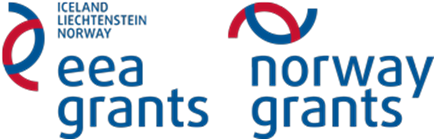 PHYSICSTask 4.2: Determination of relative humidity (moisture) of wood species, growing in places with different soil humidity (swamp, pine wood)Relative humidity of wood  — it is the ratio of the humidity weight in the wood and  the weight of humid wood expressed as a percentage.  Aim: Define if the humidity of a wood species depends on the humidity of soil where it grows Integrated subjects: Biology, Chemistry, Geography, Physics. Equipment: weight scale , microwave oven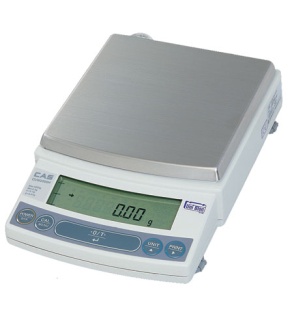 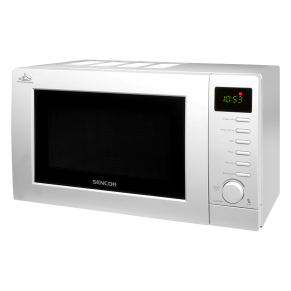 Instructions:Choose a wood species which grows at different altitude above sea level My wood species is ……………………………………………..Take three wood samples from a swamp and from a pine wood (a branch of cylindrical form, length up to 10 cm) and mark every sample (E.g. P1S1 – pine wood 1 sample 1) Clean the bark  Measure the weight of humid wood samples (freshly cut) and record into table 1 Table 1 Weight of humid wood samples Place the samples into the microwave for 15 minutes at 50% of maximum power. After 15 minutes take the samples out of the microwave and measure the weight again. Record the data into table 2. Table 2 Weight of dry wood samplesA) Calculate the relative humidity of wood samples using the formula:  , whereW- relative humidity of wood expressed as a percentage (%); – weight of humid wood sample (g);– weight of dry wood sample (g);Calculations:B) Record the results into table 3 C)   Calculate the average wood humidity taken from pine wood and swamp and record it into table 3 Table 3. Relative humidity of woodBased on the average data of relative wood humidity, conclude how wood humidity depends on the humidity of soil where it grows. Weight of sample 1, m1(g-gramme)Weight of sample 2, m2(g-gramme)Weight of sample 3, m3(g-gramme)Pine woodSwampWeight of sample 1, m1(g-gramme)Weight of sample 2, m2(g-gramme)Weight of sample 3, m3(g-gramme)Pine woodSwampRelative humidity 1 of sample W1 (%)Relative humidity 2 of sample W2 (%)Relative humidity 3 of sample W3 (%)Average relative humidity Wav (%)Pine woodSwamp